Welcome to Chadds Ford, PA

In emergency, dial 911Chadds Ford Post Office
http://www.usps.com1620 Baltimore Pike Ste 101Chadds Ford, PA 19317
610-388-6284

Please visit your local municipality website for local information, services, parks and recreation, etc.Chadds Ford Township http://www.chaddsfordpa.gov/Non-Emergency Police 484-840-1000, PA State Police (Media)Non-Emergency Fire/Ambulance 610-459-4749
Concordville Fire Company http://www.concordville.org/Pennsbury Township http://www.pennsbury.pa.us/Non-Emergency Police 610-268-2022 PA State Police (Avondale)Non-Emergency Fire 610-388-6880
Longwood Fire Company http://www.longwoodfireco.com/
Delaware County Chamber of Commerce http://www.delcochamber.org/

Delaware County http://www.co.delaware.pa.us/

Voter Services
http://www.co.delaware.pa.us/depts/voterregis.html

Parks and Recreation
http://www.co.delaware.pa.us/depts/parks/index.html


Commonwealth of Pennsylvania
https://www.pa.gov/

PA Dept. of Transportation
www.dot.state.pa.us/

PennDOT Driver and Vehicle Services
www.dmv.state.pa.us/home/index.shtml
Tourism
http://www.pennsylvania.com/
http://visitpa.com/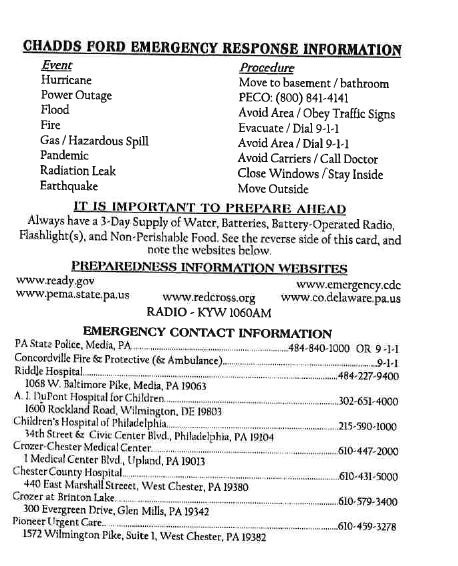 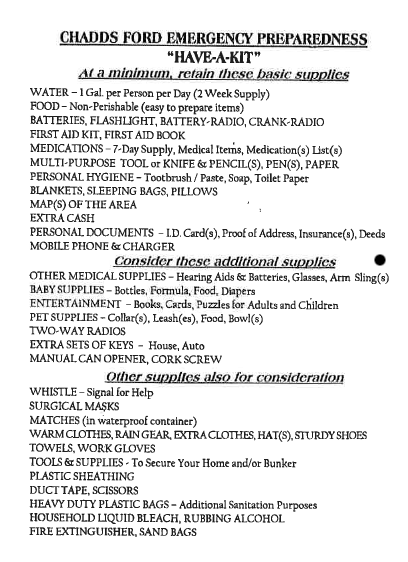 State Senator
Thomas H. Killion (R)
http://www.senatorkillion.com/
State Representative
Stephen Barrar (R)
http://www.stevebarrar.com/